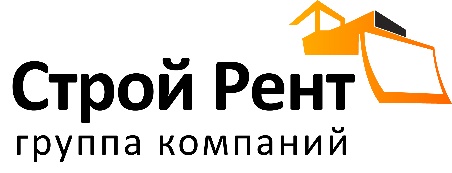 Спецификация к договору поставки  №г. Краснодар                                                                                      «___»___________ 2014 года_______________________________ в лице директора_________________________, действующего на основании____________, именуемое в дальнейшем Заказчик, с одной стороны, и Общество с ограниченной ответственностью «ГК Строй Рент», в лице Генерального директора Разилова Захара Владимировича, действующего на основании Устава, именуемое в дальнейшем Поставщик, а  вместе именуемые Стороны, пришли к соглашению о нижеследующем:Всего к оплате:  Условия оплата:  Способ поставки:Срок поставки:Адрес поставки:п/пНаименование продукцииЕд. изм.Кол-воЦена (с НДС), руб.Сумма (вкл. НДС) руб.1м32м3Итого:Поставщик:Генеральный директорООО «ГК Строй Рент»Заказчик:_____________________ Разилов З.В._____________________